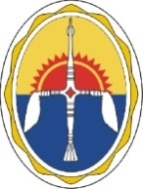 КРАСНОЯРСКИЙ КРАЙЭВЕНКИЙСКИЙ МУНИЦИПАЛЬНЫЙ РАЙОНЧИРИНДИНСКИЙ ПОСЕЛКОВЫЙСОВЕТ ДЕПУТАТОВРЕШЕНИЕ5 созыв23 сессия« 25 » мая 2023 года                                 № 83                                               п. ЧириндаОб установлении срока рассрочки оплаты приобретаемого имущества при реализации преимущественного права субъектов малого и среднего предпринимательства на приобретение арендуемого движимого и недвижимого имущества, находящегося в собственности муниципального образования «поселок Чиринда»  В соответствии с Федеральными законами от 06.10.2003 № 131-ФЗ «Об общих принципах организации местного самоуправления в Российской Федерации», от 22.07.2008 № 159-ФЗ «Об особенностях отчуждения недвижимого имущества, находящегося в государственной или в муниципальной собственности и арендуемого субъектами малого и среднего предпринимательства, и о внесении изменений в отдельные законодательные акты Российской Федерации», от 29.12.2022 года № 605-ФЗ «О внесении изменений в отдельные законодательные акты Российской Федерации», Уставом поселка Чиринда, Чириндинский поселковый Совет депутатов РЕШИЛ:1. Установить, что срок рассрочки оплаты движимого и недвижимого имущества, находящегося в собственности муниципального образования «поселок Чиринда» приобретаемого арендуемого субъектами малого и среднего предпринимательства при реализации преимущественного права на приобретение арендуемого имущества, составляет 5 лет.2. Право выбора порядка оплаты (единовременно или в рассрочку) приобретаемого арендуемого имущества, а также срока рассрочки в установленных в соответствии с частью 1 настоящего решения пределах принадлежит субъекту малого или среднего предпринимательства при реализации преимущественного права на приобретение арендуемого имущества.3. На сумму денежных средств, по уплате которой предоставляется рассрочка, производится начисление процентов исходя из ставки, равной одной трети ставки рефинансирования Центрального банка Российской Федерации, действующей на дату опубликования объявления о продаже арендуемого имущества.4. Оплата приобретаемого в рассрочку арендуемого имущества может быть осуществлена досрочно на основании решения покупателя.5. В случае если арендуемое имущество приобретается арендатором в рассрочку, указанное имущество находится в залоге у продавца до полной его оплаты. Условия договора купли-продажи арендуемого имущества о неприменении данного правила ничтожны.6. Стоимость неотделимых улучшений арендуемого имущества засчитывается в счет оплаты приобретаемого арендуемого имущества в случае, если указанные улучшения осуществлены с согласия арендодателей.7. Состав и виды движимого имущества, не подлежащего отчуждению устанавливаются Администрацией поселка Чиринда Эвенкийского муниципального района Красноярского края в состав сведений, которые вносятся в утверждаемые в соответствии с частью 4 статьи 18 Федерального закона "О развитии малого и среднего предпринимательства в Российской Федерации" перечни муниципального имущества, предназначенного для передачи во владение и (или) в пользование субъектам малого и среднего предпринимательства.8. Контроль за исполнением данного решения оставляю за собой.9. Решение вступает в силу в день, следующий за днем его официального опубликования в «Официальном вестнике Эвенкийского муниципального района».Глава поселка ЧириндаПредседатель  Чириндинскогопоселкового Совета депутатов		                         М.А. Демьянова